Eliberare carte identitate la schimbare domiciliu, redenumire stradăIn situatia in care va achimbati domiciliul, strada pe care locuiti isi schimba numele sau se face o renumerotare a imobilelor, trebuie sa va prezentati la Biroul de Evidenta Informatizata a Persoanei Ulmeni  pentru a vi se elibera o noua carte de identitate, care sa cuprinda noile date. Cine poate solicita acest serviciuOrice peroană aflată în una din situațiile prezentate mai sus. Pașii ce trebuie urmațiPentru obținerea cărții de identitate se parcurg următorii pași: Depunerea actelor la sediul Biroului de Evidenta Informatizata a Persoanei Ulmeni 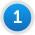 Cererea tip, împreună cu actele necesare se depun personal la sediul Biroului de Evidență Informatizată a Persoanei Ulmeni 
Cererea  se completează de titular şi se va semna în faţa lucrătorului de la ghişeu. Ridicarea cărții de identitate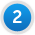 Cererile pentru eliberarea actelor de identitate se depun personal, iar cartile de identitate se elibereaza titularilor. In situatia in care solicitantul nu se afla in tara, mandatarul va prezenta o procura speciala pe care se afla aplicata fotografia titularului, autentificata de misiunea diplomatica sau oficiul consular de cariera al Romaniei din statul in care se afla solicitantul. In cuprinsul procurii este necesar sa se regaseasca referirea expresa la obiectul mandatului.

Termenul de eliberare a cartii de identitate este de 15 - 30 zile de la data depunerii actelor Acte necesare• cererea pentru eliberarea actului de identitate;
• actul de identitate si cartea de alegator, daca este cazul;
• certificatul de nastere, original si copie;
• certificatul de casatorie, daca este cazul, original si copie;
• hotararea de divort, definitiva si irevocabila, dupa caz, original si copie;
• certificatul de deces al sotului/sotiei decedat/decedate, in cazul sotului supravietuitor, original si copie;
• certificatele de nastere ale copiilor cu varsta mai mica de 14 ani, original si copie;
• documentul cu care se face dovada adresei de domiciliu, original si copie;
• chitanta reprezentand contravaloarea cartii de identitate in valoare de 7 lei ;

Daca solicitantul nu este proprietarul imobilului, este necesara declaratia scrisa a gazduitorului, aceasta se consemneaza pe cererea pentru eliberarea actului de identitate, in prezenta lucratorului de evidenta a persoanelor.
In situatia in care gazduitorul nu se poate prezenta, la serviciul de evidenta a persoanelor, declaratia poate fi data la notarul public, la misiunea diplomatica sau oficiul consular al Romaniei din strainatate ori in prezenta politistului de la postul de politie, pentru mediu rural.
-daca locuinta nu apartine solicitantului, titularul spatiului de locuit va completa declaratia de pe verso cererii pe care o va semna in fata lucratorului de la ghiseu;
-in situatia in care locuinta are mai multi coproprietari intre care nu s-a facut iesirea din starea de indiviziune, este suficient acordul unuia dintre coproprietari;
-noul proprietar are nevoie si de acordul uzufructuarului, o terta persoana va avea nevoie numai de acordul uzufructuarului;
-daca beneficiarii uzufructului viager sunt decedati, noul proprietar va prezenta si certificatele de deces ale acestora.
Unde se depun acteleActele se depun la Sediul Serviciului Public Comunitar de Evidenta a Persoanelor Ulmeni 